ระเบียบวาระการประชุม คณาจารย์และบุคลากรคณะมนุษยศาสตร์ฯ ครั้งที่ ๒/๒๕๖๑วันอังคารที่  ๑๒  มิถุนายน  ๒๕๖๑  เวลา  ๐๙.๐๐  น.ณ  ห้องประชุมเธียเตอร์ ชั้น ๒ อาคาร ๓๘  มหาวิทยาลัยราชภัฏสุรินทร์ระเบียบวาระที่  ๑  เรื่องประธานแจ้งเพื่อทราบ      		     ๑.๑ ขอแสดงความยินดีกับบุคลากรที่ได้รับพระราชทานเครื่องราชอิสริยาภรณ์ รางวัล และสำเร็จการศึกษา                         ๑.๒ กิจกรรมและการดำเนินงานโครงการคณะมนุษยศาสตร์และสังคมศาสตร์ ระหว่างเดือนมีนาคม – พฤษภาคม ๒๕๖๑  ระเบียบวาระที่  ๒  เรื่องรับรองรายงานการประชุม   ๒.๑ รับรองรายงานการประชุม เมื่อวันจันทร์ที่ ๑๒ มีนาคม ๒๕๖๑ ครั้งที่ ๑/๒๕๖๑ระเบียบวาระที่  ๓  เรื่องสืบเนื่อง  - ไม่มี ระเบียบวาระที่  ๔  เรื่องเสนอเพื่อทราบ		     ๔.๑ เรื่องจากรองคณบดีฝ่ายบริหาร                               ๔.๑.๑ แนวทางการปฏิบัติในการจัดทำเอกสารหลักฐาน การเบิกจ่ายงบประมาณ ๔.๒ เรื่องจากรองคณบดีฝ่ายวิชาการ       ๔.๒.๑. ปฏิทินงานทะเบียนนักศึกษา การจัดการเรียนการสอน และแนวการประเมินผลการเรียน ประจำภาคการศึกษาที่ ๑/๒๕๖๑ ๔.๓ เรื่องจากรองคณบดีฝ่ายกิจการนักศึกษา ๔.๔ เรื่องจากผู้ช่วยคณบดี ๔.๕ เรื่องจากประธานหลักสูตรฯระเบียบวาระที่  ๕  เรื่องเสนอเพื่อพิจารณา-ไม่มีระเบียบวาระที่  ๖  เรื่องอื่น ๆ ระเบียบวาระที่  ๑  เรื่องประธานแจ้งที่ประชุมทราบ   		   ๑.๑ ขอแสดงความยินดีกับบุคลากรที่ได้รับพระราชทานเครื่องราชอิสริยาภรณ์ รางวัล และสำเร็จการศึกษา                               คณะมนุษยศาสตร์และสังคมศาสตร์ มหาวิทยาลัยราชภัฏสุรินทร์ ขอแสดงความยินดีกับบุคลากรที่ได้รับพระราชทานเครื่องราชอิสริยาภรณ์ รางวัล และสำเร็จการศึกษา ดังนี้๑. ผู้ช่วยศาสตร์ตราจารย์คนึงนิตย์  ไสยโสภณ อาจารย์ประจำหลักสูตรครุศาสตรบัณฑิต สาขาวิชาภาษาไทย และอาจารย์ประจำหลักสูตรศิลปศาสตรมหาบัณฑิต สาขาวิชาการวิจัยเพื่อพัฒนาท้องถิ่นและภูมิภาค คณะมนุษยศาสตร์และสังคมศาสตร์ มหาวิทยาลัยราชภัฏสุรินทร์ ได้รับเกียรติบัตรและเข็มเชิดชูเกียรติ ข้าราชการพลเรือนดีเด่นประจำปี ๒๕๖๐ เมื่อวันที่ ๒ เมษายน ๒๕๖๑ ณ ตึกสันติไมตรี ทำเนียบรัฐบาล๒. ผู้ช่วยศาสตราจารย์ประทีป  แขรัมย์ อาจารย์ประจำหลักสูตรครุศาสตรบัณฑิต สาขาวิชาภาษาไทย ได้รับพระราชทานเครื่องราชอิสริยาภรณ์มงกุฏไทย ชั้นที่ ๑ ชื่อ ประถมาภรณ์ พระราชทานเมื่อวันที่ ๒๙ กรกฎาคม ๒๕๖๐๓. อาจารย์พีรวัส  อินทวี อาจารย์ประจำหลักสูตรครุศาสตรบัณฑิต สาขาวิชาสังคมศึกษาสำเร็จการศึกษาระดับดุษฎีบัณฑิต สาขาพระพุทธศาสนา มหาวิทยาลัยมหาจถฬาลงกรณราชวิทยาลัย เมื่อวันที่ ๑๓ พฤษภาคม ๒๕๖๑มติที่ประชุม ……………………………………………………………………………………………………………………………………………………………...……………………………………………………………………………………………………………………………………………………………..……………………………………………………………………………………………………………………………………………………………..……………………………………………………………………………………………………………………………………………………………………………………………...……………………………………………………………………………………………………………………………………………………………...……………………………………………………………………………………………………………………………………………………………..……………………………………………………………………………………………………………………………………………………………..……………………………………………………………………………………………………………………………………………………………………………………………..……………………………………………………………………………………………………………………………………………………………………..……………………………………………………………………………………………………………………………………………..……………………………………………………………………………………………………………………………………………………………………………………………..……………………………………………………………………………………………………………………………………………………………...……………………………………………………………………………………………………………………………………………………………..……………………………………………………………………………………………………………………………………………………………..……………………………………………………………………………………………………………………………………………………………………………………………...……………………………………………………………………………………………………………………………………………………………...……………………………………………………………………………………………………………………………………………………………..……………………………………………………………………………………………………………………………………………………………..……………………………………………………………………………………………………………………………………………………………………………………………..……………………………………………………………………………………………………………………………………………………………………..……………………………………………………………………………………………………………………………………………..……………………………………………………………………………………………………………………………………………………………………………………………..……………………………………………………………………………………………………………………………………………………………………..……………………………………………………………………………………………………………………………………………..………………………๑.๒ กิจกรรมและการดำเนินงานโครงการคณะมนุษยศาสตร์และสังคมศาสตร์ ระหว่างเดือนมีนาคม – พฤษภาคม ๒๕๖๑  คณะมนุษยศาสตร์และสังคมศาสตร์ ได้จัดกิจกรรมและดำเนินงานโครงการ ระหว่างเดือนเมษายน ๒๕๖๐ – พฤษภาคม ๒๕๖๑ ดังนี้๑.๒.๑ โครงการปัจฉิมนิเทศนักศึกษาคณะมนุษยศาสตร์และสังคมศาสตร์ ให้แก่ นักศึกษาชั้นปีที่ ๔ (หลักสูตร ๔ ปี) และนักศึกษาชั้นปีที่ ๕ (หลักสูตร ๕ ปี) เพื่อเตรียมความพร้อมในการเข้าสู่ตลาดแรงงานและการสอบคัดเลือกเข้าสู่หน่วยงานราชการ เมื่อวันที่ ๑๐ – ๑๑ มีนาคม ๒๕๖๑ ณ ห้องประชุมใหญ่ อาคาร ๓๗ ๑.๒.๒ คณาจารย์ และบุคลากร คณะมนุษยศาสตร์และสังคมศาสตร์ รับรายงานตัวบัณฑิตที่สำเร็จการศึกษา ปีการศึกษา ๒๕๕๘ – ๒๕๕๙ เพื่อซ้อมรับพระราชทานปริญญาบัตร เมื่อวันที่ ๑๓ – ๑๔ มีนาคม ๒๕๖๑ ณ อาคาร ๓๗ ๑.๒.๓ โครงการ “อบรมความรู้ความเข้าใจเกณฑ์มาตรฐานสู่ความเป็นเลิศ (EdPEx) และการเข้าสู่ฐาน TQR ของหลักสูตร” เมื่อวันที่ ๒๑ มีนาคม ๒๕๖๑ ณ ห้องประชุมไพฑูรย์ – เพิ่มศักดิ์ มีกุศล อาคาร ๓๘๑.๒.๔ โครงการสืบสานประเพณีวันสงกรานต์และวันผู้สูงอายุ ประจำปี ๒๕๖๑ ร่วมแข่งขันส้มตำลีลา “ตำโบราณ ตำนานเมืองสุรินทร์” ได้รับรางวัลชนะเลิศ เมื่อวันที่ ๑๑ เมษายน ๒๕๖๑ ณ หอประชุมมหาวิทยาลัยราชภัฏสุรินทร์๑.๒.๕ โครงการส่งเสริมและพัฒนาความสัมพันธ์กับประเทศเพื่อนบ้าน “สงกรานต์สายน้ำแห่งอาเซียน” ๔ ประเทศ ได้แก่ ไทย กัมพูชา ลาว และเวียดนาม และมีพิธีลงนามข้อตกลงความร่วมมือทางวิชาการ (MOU) ระหว่างวันที่ ๑๒ – ๑๓ เมษายน ๒๕๖๑๑.๒.๖ คณาจารย์ และบุคลากร คุมสอบวัดความรู้เพื่อเข้าศึกษาต่อในระดับปริญญาตรี รอบที่ ๒ เมื่อวันที่ ๒๐ เมษายน ๒๕๖๑ ณ อาคาร ๓๘ คณะมนุษยศาสตร์และสังคมศาสตร์๑.๒.๗ โครงการประชุมเชิงปฏิบัติการเพิ่มประสิทธิภาพผลสัมฤทธิ์ของงาน บุคลากรสายวิชาการและสายสนับสนุน เมื่อวันที่ ๒๓ เมษายน ๒๕๖๑ ณ ห้องเธียเตอร์ อาคาร ๓๘ คณะมนุษยศาสตร์และสังคมศาสตร์๑.๒.๘  โครงการอบรมเชิงปฏิบัติการ การจัดเก็บข้อมูลภาวการณ์มีงานทำและความพึงพอใจของผู้ใช้บัณฑิตโดยใช้ Google Form  และ QR Code เมื่อวันที่ ๒๕ เมษายน ๒๕๖๑ ณ ห้องปฏิบัติการคอมพิวเตอร์อาคาร ๓๘ คณะมนุษยศาสตร์และสังคมศาสตร์๑.๒.๙ ผู้บริหาร คณาจารย์ นักวิชาการศึกษากลุ่มงานบริการวิชาการ คณะมนุษยศาสตร์และสังคมศาสตร์ ลงพื้นที่บริการวิชาการชุมชนราชภัฏ เมื่อวันที่ ๑๘ พฤษภาคม ๒๕๖๑ ณ บ้านสำโรง หมู่ที่ ๓ ตำบลท่าสว่าง อำเภอเมือง จังหวัดสุรินทร์  ๑.๒.๑๐ ผู้บริหาร คณาจารย์ นักวิชาการศึกษา เข้าร่วมกิจกรรม โครงการปลูกป่า ๔ ภาค “ป่าพระราชา ธรรมะปกปัก ประชารักษา” ระหว่างวันที่ ๒๗ - ๒๘ พฤษภาคม ๒๕๖๑ ณ วัดป่าเขาโต๊ะ ตำบลบักได อำเภอพนมดงรัก จังหวัดสุรินทร์มติที่ประชุม ……………………………………………………………………………………………………………………………………………………………...……………………………………………………………………………………………………………………………………………………………..……………………………………………………………………………………………………………………………………………………………..…………………………………………………………………………………………………………………………………………………………….………..……………………………………………………………………………………………………………………………………………………………………………………...……………………………………………………………………………………………………………………………………………………………..……………………………………………………………………………………………………………………………………………………………..………………………ระเบียบวาระที่  ๒  เรื่องรับรองรายงานการประชุม    ๒.๑ รับรองรายงานการประชุม เมื่อวันจันทร์ที่ ๑๒ มีนาคม ๒๕๖๑ ครั้งที่ ๑/๒๕๖๑       ตามที่คณะมนุษยศาสตร์ฯ ประชุมคณาจารย์และบุคลากรคณะมนุษยศาสตร์ฯ ครั้งที่ ๑/๒๕๖๑ เมื่อวันจันทร์ที่ ๑๒ มีนาคม ๒๕๖๑ เวลา ๐๙.๐๐ น. ณ ห้องเธียเตอร์ ชั้น ๒ อาคาร ๓๘ ฝ่ายเลขานุการได้จัดทำรายงานการประชุม  จำนวน ๑๙ หน้า      (รายละเอียดตามเอกสารประกอบการประชุม)      จึงเรียนมาเพื่อโปรดพิจารณา       มติที่ประชุม        (  )  รับรองรายงานการประชุมโดยไม่มีการแก้ไข       (  )  รับรองรายงานการประชุมโดยมีการแก้ไขมติที่ประชุม ……………………………………………………………………………………………………………………………………………………………...……………………………………………………………………………………………………………………………………………………………..……………………………………………………………………………………………………………………………………………………………..…………………………………………………………………………………………………………………………………………………………….………..……………………………………………………………………………………………………………………………………………………………………………………...……………………………………………………………………………………………………………………………………………………………..……………………………………………………………………………………………………………………………………………………………..…………………………………………………………………………………………………………………………………………………………….………..……………………………………………………………………………………………………………………………………………………………………………………...……………………………………………………………………………………………………………………………………………………………..……………………………………………………………………………………………………………………………………………………………..…………………………………………………………………………………………………………………………………………………………….………..……………………………………………………………………………………………………………………………………………………………………………………...……………………………………………………………………………………………………………………………………………………………..……………………………………………………………………………………………………………………………………………………………..…………………………………………………………………………………………………………………………………………………………….………..……………………………………………………………………………………………………………………………………………………………………………………...……………………………………………………………………………………………………………………………………………………………..……………………………………………………………………………………………………………………………………………………………..…………………………………………………………………………………………………………………………………………………………….………..……………………………………………………………………………………………………………………………………………………………………………………...……………………………………………………………………………………………………………………………………………………………………...……………………………………………………………………………………………………………………………………………………………..……………………………………………………………………………………………………………………………………………………………..…………………………………………………………………………………………………………………………………………………………….………..……………………………………………………………………………………………………………………………………………………………………………………...………ระเบียบวาระที่  ๓  เรื่องสืบเนื่อง  - ไม่มี -มติที่ประชุม ……………………………………………………………………………………………………………………………………………………………...……………………………………………………………………………………………………………………………………………………………..……………………………………………………………………………………………………………………………………………………………..…………………………………………………………………………………………………………………………………………………………….………..……………………………………………………………………………………………………………………………………………………………………………………...……………………………………………………………………………………………………………………………………………………………..……………………………………………………………………………………………………………………………………………………………..…………………………………………………………………………………………………………………………………………………………….………..……………………………………………………………………………………………………………………………………………………………………………………...……………………………………………………………………………………………………………………………………………………………..……………………………………………………………………………………………………………………………………………………………..…………………………………………………………………………………………………………………………………………………………….………..……………………………………………………………………………………………………………………………………………………………………………………...……………………………………………………………………………………………………………………………………………………………..……………………………………………………………………………………………………………………………………………………………..…………………………………………………………………………………………………………………………………………………………….………..……………………………………………………………………………………………………………………………………………………………………………………...……………………………………………………………………………………………………………………………………………………………..……………………………………………………………………………………………………………………………………………………………..…………………………………………………………………………………………………………………………………………………………….………..……………………………………………………………………………………………………………………………………………………………………………………...…………………………………………………………………………………………………………………………………………………………….………..……………………………………………………………………………………………………………………………………………………………………...……………………………………………………………………………………………………………………………………………………………..……………………………………………………………………………………………………………………………………………………………..…………………………………………………………………………………………………………………………………………………………….………..……………………………………………………………………………………………………………………………………………………………………………………...…………………………………………………………………………………………………………………………………………………………….………..……………………………………………………………………………………………………………………………………………………………………...……………………………………………………………………………………………………………………………………………………………………...……………………………………………………………………………………………………………………………………………………………..……………………………………………………………………………………………………………………………………………………………..…………………………………………………………………………………………………………………………………………………………….………..……………………………………………………………………………………………………………………………………………………………………………………...…………………………………………………………………………………………………………………………………………………………….………..……………………………………………………………………………………………………………………………………………………………………...………ระเบียบวาระที่  ๔ เรื่องเสนอเพื่อทราบ                         ๔.๑ เรื่องจากรองคณบดีฝ่ายบริหาร   ๔.๑.๑ แนวทางการปฏิบัติในการจัดทำเอกสารหลักฐาน การเบิกจ่ายงบประมาณ           (รายละเอียดตามเอกสารประกอบการประชุม)มติที่ประชุม ……………………………………………………………………………………………………………………………………………………………...……………………………………………………………………………………………………………………………………………………………..……………………………………………………………………………………………………………………………………………………………..…………………………………………………………………………………………………………………………………………………………….………..……………………………………………………………………………………………………………………………………………………………………………………...……………………………………………………………………………………………………………………………………………………………..……………………………………………………………………………………………………………………………………………………………..…………………………………………………………………………………………………………………………………………………………….………..……………………………………………………………………………………………………………………………………………………………………………………...……………………………………………………………………………………………………………………………………………………………..……………………………………………………………………………………………………………………………………………………………..…………………………………………………………………………………………………………………………………………………………….………..……………………………………………………………………………………………………………………………………………………………………………………...……………………………………………………………………………………………………………………………………………………………..……………………………………………………………………………………………………………………………………………………………..…………………………………………………………………………………………………………………………………………………………….………..……………………………………………………………………………………………………………………………………………………………………………………...……………………………………………………………………………………………………………………………………………………………..……………………………………………………………………………………………………………………………………………………………..…………………………………………………………………………………………………………………………………………………………….………..……………………………………………………………………………………………………………………………………………………………………………………...……………………………………………………………………………………………………………………………………………………………..……………………………………………………………………………………………………………………………………………………………..…………………………………………………………………………………………………………………………………………………………….………..……………………………………………………………………………………………………………………………………………………………………………………...……………………………………………………………………………………………………………………………………………………………..……………………………………………………………………………………………………………………………………………………………..…………………………………………………………………………………………………………………………………………………………….………..……………………………………………………………………………………………………………………………………………………………………………………...……………………………………………………………………………………………………………………………………………………………..……………………………………………………………………………………………………………………………………………………………..…………………………………………………………………………………………………………………………………………………………….………..……………………………………………………………………………………………………………………………………………………………………………..……………………………………………………………………………………………………………………………………………………………..………………………๔.๒ เรื่องจากรองคณบดีฝ่ายวิชาการ                             ๔.๒.๑. ปฏิทินงานทะเบียนนักศึกษา การจัดการเรียนการสอน และแนวการประเมินผลการเรียน ประจำภาคการศึกษาที่ ๑/๒๕๖๑ด้วยมหาวิทยาลัยฯ ได้กำหนดปฏิทินงานทะเบียนการจัดการเรียนการสอนประจำภาคเรียนที่ ๑/๒๕๖๑ เพื่อให้การดำเนินการเกี่ยวกับการลงทะเบียน  การชำระเงินค่าธรรมเนียมการศึกษาและการจัดกระบวนการเรียนการสอนนักศึกษา  ภาคปกติ  ภาค กศ.บป. และบัณฑิตศึกษา ตลอดจนการปฏิบัติงานของคณาจารย์และบุคลากรที่เกี่ยวข้องกับนักศึกษา เป็นไปด้วยความเรียบร้อยและถูกต้องตามระเบียบข้อบังคับต่าง ๆ มหาวิทยาลัยราชภัฏสุรินทร์จึงออกประกาศ เรื่อง ปฏิทินงานทะเบียนนักศึกษา การจัดการเรียนการสอน และแนวการประเมินผลการเรียน ประจำภาคการศึกษาที่ ๑/๒๕๖๐(รายละเอียดตามเอกสารการประชุม)มติที่ประชุม ……………………………………………………………………………………………………………………………………………………………...……………………………………………………………………………………………………………………………………………………………..……………………………………………………………………………………………………………………………………………………………..…………………………………………………………………………………………………………………………………………………………….………..……………………………………………………………………………………………………………………………………………………………………………………...……………………………………………………………………………………………………………………………………………………………..……………………………………………………………………………………………………………………………………………………………..…………………………………………………………………………………………………………………………………………………………….………..……………………………………………………………………………………………………………………………………………………………………………………...……………………………………………………………………………………………………………………………………………………………..……………………………………………………………………………………………………………………………………………………………..…………………………………………………………………………………………………………………………………………………………….………..……………………………………………………………………………………………………………………………………………………………………………………...……………………………………………………………………………………………………………………………………………………………..……………………………………………………………………………………………………………………………………………………………..…………………………………………………………………………………………………………………………………………………………….………..……………………………………………………………………………………………………………………………………………………………………………………...……………………………………………………………………………………………………………………………………………………………..……………………………………………………………………………………………………………………………………………………………..……………………………………………………………………………………………………………………………………………………………………………………...……………………………………………………………………………………………………………………………………………………………..……………………………………………………………………………………………………………………………………………………………..…………………………………………………………………………………………………………………………………………………………….………..……………………………………………………………………………………………………………………………………………………………………………………...……………………………………………………………………………………………………………………………………………………………..……………………………………………………………………………………………………………………………………………………………..…………………………………………………………………………………………………………………………………………………………….………..………………………๔.๓ เรื่องจากรองคณบดีฝ่ายกิจการนักศึกษามติที่ประชุม ……………………………………………………………………………………………………………………………………………………………...……………………………………………………………………………………………………………………………………………………………..……………………………………………………………………………………………………………………………………………………………..…………………………………………………………………………………………………………………………………………………………….………..……………………………………………………………………………………………………………………………………………………………………………………...……………………………………………………………………………………………………………………………………………………………..……………………………………………………………………………………………………………………………………………………………..…………………………………………………………………………………………………………………………………………………………….………..……………………………………………………………………………………………………………………………………………………………………………………...……………………………………………………………………………………………………………………………………………………………..……………………………………………………………………………………………………………………………………………………………..…………………………………………………………………………………………………………………………………………………………….………..……………………………………………………………………………………………………………………………………………………………………………………...……………………………………………………………………………………………………………………………………………………………..……………………………………………………………………………………………………………………………………………………………..…………………………………………………………………………………………………………………………………………………………….………..……………………………………………………………………………………………………………………………………………………………………………………...……………………………………………………………………………………………………………………………………………………………..……………………………………………………………………………………………………………………………………………………………..…………………………………………………………………………………………………………………………………………………………….………..……………………………………………………………………………………………………………………………………………………………………………………...……………………………………………………………………………………………………………………………………………………………………...……………………………………………………………………………………………………………………………………………………………..……………………………………………………………………………………………………………………………………………………………..…………………………………………………………………………………………………………………………………………………………….………..……………………………………………………………………………………………………………………………………………………………………………………...……………………………………………………………………………………………………………………………………………………………..……………………………………………………………………………………………………………………………………………………………..……………………………………………………………………………………………………………………………………………………………………………………...……………………………………………………………………………………………………………………………………………………………..……………………………………………………………………………………………………………………………………………………………..…………………………………………………………………………………………………………………………………………………………….………..……………………………………………………………………………………………………………………………………………………………………………………...……………………………………………………………………………………………………………………………………………………………..……………………………………………………………………………………………………………………………………………………………..…………………………………………………………………………………………………………………………………………………………….………..………………………๔.๔ เรื่องจากผู้ช่วยคณบดีฝ่ายบริการวิชาการและงานประกันคุณภาพการศึกษามติที่ประชุม ……………………………………………………………………………………………………………………………………………………………...……………………………………………………………………………………………………………………………………………………………..……………………………………………………………………………………………………………………………………………………………..…………………………………………………………………………………………………………………………………………………………….……..……………………….……………………………………………………………………………………………………………………………………………………………...……………………………………………………………………………………………………………………………………………………………..……………………………………………………………………………………………………………………………………………………………..…………………………………………………………………………………………………………………………………………………………….……..……………………………………………………………………………………………………………………………………………………………………………………...……………………………………………………………………………………………………………………………………………………………..……………………………………………………………………………………………………………………………………………………………..…………………………………………………………………………………………………………………………………………………………….……..……………………………………………………………………………………………………………………………………………………………………………………...……………………………………………………………………………………………………………………………………………………………..……………………………………………………………………………………………………………………………………………………………..…………………………………………………………………………………………………………………………………………………………….……..……………………………………………………………………………………………………………………………………………………………………………………...……………………………………………………………………………………………………………………………………………………………..……………………………………………………………………………………………………………………………………………………………..…………………………………………………………………………………………………………………………………………………………….………..……………………………………………………………………………………………………………………………………………………………………………………...……………………………………………………………………………………………………………………………………………………………..……………………………………………………………………………………………………………………………………………………………..……………………………………………………………………………………………………………………………………………………………………………………...……………………………………………………………………………………………………………………………………………………………..……………………………………………………………………………………………………………………………………………………………..…………………………………………………………………………………………………………………………………………………………….………..……………………………………………………………………………………………………………………………………………………………………………………...……………………………………………………………………………………………………………………………………………………………..……………………………………………………………………………………………………………………………………………………………..…………………………………………………………………………………………………………………………………………………………….………..……………………………………………………………………………………………………………………………………………………………………………………...……………………………………………………………………………………………………………………………………………………………..……………………………………………………………………………………………………………………………………………………………..…………………………………………………………………………………………………………………………………………………………….………..……………………………………………………………………………………………………………………………………………………………………………………...………๔.๕ เรื่องจากผู้ช่วยคณบดีมติที่ประชุม ……………………………………………………………………………………………………………………………………………………………...……………………………………………………………………………………………………………………………………………………………..……………………………………………………………………………………………………………………………………………………………..…………………………………………………………………………………………………………………………………………………………….……..……………………………………………………………………………………………………………………………………………………………………………………...……………………………………………………………………………………………………………………………………………………………..……………………………………………………………………………………………………………………………………………………………..…………………………………………………………………………………………………………………………………………………………….……..……………………………………………………………………………………………………………………………………………………………………………………...……………………………………………………………………………………………………………………………………………………………..……………………………………………………………………………………………………………………………………………………………..…………………………………………………………………………………………………………………………………………………………….……..……………………………………………………………………………………………………………………………………………………………………………………...……………………………………………………………………………………………………………………………………………………………..……………………………………………………………………………………………………………………………………………………………..…………………………………………………………………………………………………………………………………………………………….……..……………………………………………………………………………………………………………………………………………………………………………………...……………………………………………………………………………………………………………………………………………………………..……………………………………………………………………………………………………………………………………………………………..…………………………………………………………………………………………………………………………………………………………….……..……………………………………………………………………………………………………………………………………………………………………………………...……………………………………………………………………………………………………………………………………………………………..……………………………………………………………………………………………………………………………………………………………..…………………………………………………………………………………………………………………………………………………………….……..……………………………………………………………………………………………………………………………………………………………………………………...…………………………………………………………………………………………………………………………………………………………….……..………………………………………………………………………………………………………………………………………………………………………...……………………………………………………………………………………………………………………………………………………………..……………………………………………………………………………………………………………………………………………………………..…………………………………………………………………………………………………………………………………………………………….……..…………………………………………………………………………………………………………………………………………………………………………….……..………………………………………………………………………………………………………………………………………………………………………...……………………………………………………………………………………………………………………………………………………………..……………………………………………………………………………………………………………………………………………………………..…………………………………………………………………………………………………………………………………………………………….……..………………………๔.๖ เรื่องจากประธานหลักสูตรฯ(รายละเอียดตามเอกสารการประชุม)มติที่ประชุม ……………………………………………………………………………………………………………………………………………………………...……………………………………………………………………………………………………………………………………………………………..……………………………………………………………………………………………………………………………………………………………..…………………………………………………………………………………………………………………………………………………………….……..……………………………………………………………………………………………………………………………………………………………………………………...……………………………………………………………………………………………………………………………………………………………..……………………………………………………………………………………………………………………………………………………………..…………………………………………………………………………………………………………………………………………………………….……..……………………………………………………………………………………………………………………………………………………………………………………...……………………………………………………………………………………………………………………………………………………………..……………………………………………………………………………………………………………………………………………………………..…………………………………………………………………………………………………………………………………………………………….……..……………………………………………………………………………………………………………………………………………………………………………………...……………………………………………………………………………………………………………………………………………………………..……………………………………………………………………………………………………………………………………………………………..…………………………………………………………………………………………………………………………………………………………….……..……………………………………………………………………………………………………………………………………………………………………………………...……………………………………………………………………………………………………………………………………………………………..……………………………………………………………………………………………………………………………………………………………..…………………………………………………………………………………………………………………………………………………………….……..……………………………………………………………………………………………………………………………………………………………………………………...……………………………………………………………………………………………………………………………………………………………..……………………………………………………………………………………………………………………………………………………………..…………………………………………………………………………………………………………………………………………………………….……..……………………………………………………………………………………………………………………………………………………………………………………...…………………………………………………………………………………………………………………………………………………………….……..………………………………………………………………………………………………………………………………………………………………………...……………………………………………………………………………………………………………………………………………………………..……………………………………………………………………………………………………………………………………………………………..……………………………………………………………………………………………………………………………………………………………………..…………………………………………………………………………………………………………………………………………………………….……..……………………………………………………………………………………………………………………………………………………………………………………...…………………………………………………………………………………………………………………………………………………………….……..………………………………………………………………………………………………………………………………………………………………………...………ระเบียบวาระที่  ๕  เรื่องเสนอเพื่อพิจารณา               -ไม่มีมติที่ประชุม………………………………………………………………………………………………………………………………………………………………………………………………………………………………………………………………………………………………………………………………………………………………………………………………………………………………………………………………………………………………………………………………………………………………………………………………………………………………………………………………………………………………………………………………………………………………………………………………………………………………………………………………………………………………………………………………………………………………………………………………………………………………………………………………………………………………………………………………………………………………………………………………………………………………………………………………………………………………………………………………………………………………………………………………………………………………………………………………………………………………………………………………………………………………………………………………………………………………………………………………………………………………………………………………………………………………………………………………………………………………………………………………………………………………………………………………………………………………………………………………………………………………………………………………………………………………………………………………………………………………………………………………………………………………………………………………………………………………………………………………………………………………………………………………………………………………………………………………………………………………………………………………………………………………………………………………………………………………………………………………………………………………………………………………………………………………………………………………………………………………………………………………………………………………………………………………………………………………………………………………………………………………………………………………………………………………………………………………………………………………………………………………………………………………………………………………………………………………………………………………………………………………………………………………………………………………………………………………………………………………………………………………………………………………………………………………………………………………………………………………………………………………………………………………………………………………………………………………………………………………………………………………………………………………………………………………………………………………………………………………………………………………………………………………………………………………………………………………………………………………………………………………………………………………………………………………………………………………………………………………………………………………………………………………………………………………………………………………………………………………………………………………………………………………………………………………………………………………………………………………………………………………………………………………………………………………………………………………………………………………………………………………………………………………………………………………………………………………………………………………………………………………………………………………………………………………………………………………………………………………………………………………………………………………………………………………………………………………………………………………………………………………………………………………………………………………………………………………………………………………………………………………………………………………………………………………………………………………………………………………………………………………………………………………………………………………………………………………………………………………………………………………………………………………………………………………………………………………………………………………………………………………………………………………………………………………………………………………………………………………………………………………………………………………………………………………………………………………ระเบียบวาระที่  ๖  เรื่องอื่นๆ มติที่ประชุม………………………………………………………………………………………………………………………………………………………………………………………………………………………………………………………………………………………………………………………………………………………………………………………………………………………………………………………………………………………………………………………………………………………………………………………………………………………………………………………………………………………………………………………………………………………………………………………………………………………………………………………………………………………………………………………………………………………………………………………………………………………………………………………………………………………………………………………………………………………………………………………………………………………………………………………………………………………………………………………………………………………………………………………………………………………………………………………………………………………………………………………………………………………………………………………………………………………………………………………………………………………………………………………………………………………………………………………………………………………………………………………………………………………………………………………………………………………………………………………………………………………………………………………………………………………………………………………………………………………………………………………………………………………………………………………………………………………………………………………………………………………………………………………………………………………………………………………………………………………………………………………………………………………………………………………………………………………………………………………………………………………………………………………………………………………………………………………………………………………………………………………………………………………………………………………………………………………………………………………………………………………………………………………………………………………………………………………………………………………………………………………………………………………………………………………………………………………………………………………………………………………………………………………………………………………………………………………………………………………………………………………………………………………………………………………………………………………………………………………………………………………………………………………………………………………………………………………………………………………………………………………………………………………………………………………………………………………………………………………………………………………………………………………………………………………………………………………………………………………………………………………………………………………………………………………………………………………………………………………………………………………………………………………………………………………………………………………………………………………………………………………………………………………………………………………………………………………………………………………………………………………………………………………………………………………………………………………………………………………………………………………………………………………………………………………………………………………………………………………………………………………………………………………………………………………………………………………………………………………………………………………………………………………………………………………………………………………………………………………………………………………………………………………………………………………………………………………………………………………………………………………………………………………………………………………………………………………………………………………………………………………………………………………………………………………………………………………………………………………………………………………………………………………………………………………………………………………………………………………………………………………………………………………………………………………………………………………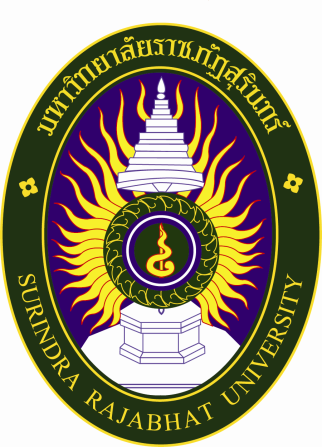 การประชุมคณาจารย์และบุคลากรคณะมนุษยศาสตร์ฯ ครั้งที่ ๒/๒๕๖๑วันอังคารที่  ๑๒  มิถุนายน  ๒๕๖๑เวลา ๐๙.๐๐ น.ณ  ห้องประชุมเธียเตอร์ ชั้น ๒ อาคาร ๓๘คณะมนุษยศาสตร์และสังคมศาสตร์มหาวิทยาลัยราชภัฏสุรินทร์